              Bestyrelse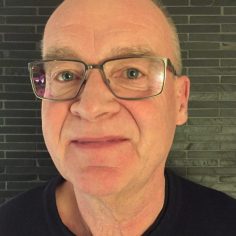 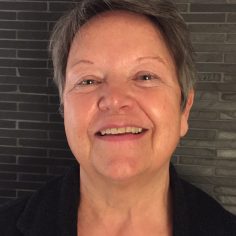               Formand                                               	                                                                                                 Næstformand og sekretær		                Jørgen Thorndahl 		                                                          Jette Gade              Kvædeparken 62		                                                          Tyttebærvej 2              9500 Hobro			                                                           9500 Hobro              29617344			                                                           31647273              jorgen.thorndahl@gmail.com		                                                                    jettegade54@gmail.com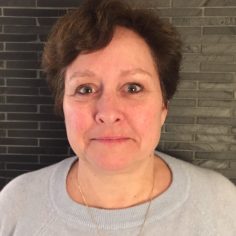 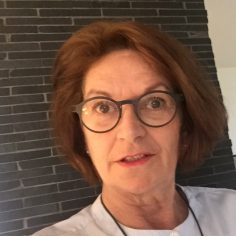               Kasserer		                                                                                                  Bedtyrelsesmedlem             Tina Hviid                                                                                                        	                                                           Dorthe Lykke Olesen             Fjordparken 24 		                                                                                                                       Enghavevej 16                                 9500 Hobro                                                                                                                                                9500 Hobro             40148114                                                                                                                                                   40213473             tinaghviid@hotmail.com                                                                                                                             dlo@lof.dk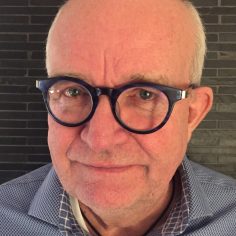 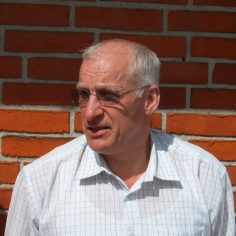              Bestyrelsesmedlem			                    Frivillig web.             Per Skou			                                                           Ole Larsen                Adelgade 71			                                                            Lysevej 28, Helberskov
             9500 Hobro			                                                            9560 Hadsund                              26851954			                                                            23202468     	             skou1954@gmail.com        			                       ole.byrial@outlook.dk             